CM/19/05/01FISKERTON-CUM-MORTON PARISH COUNCILMINUTES OF THE STATUTORY ANNUAL COUNCIL MEETING HELD  13th MAY 2019 at 7.30pm IN MORTON CHURCH HALLIN ATTENDANCECllrs. R.Lancaster, S. Holloway, L.Moakes & H.Gibbins,	Also in attendance N & S D C Cllr. R.Blaney , J.Dymond (Nottingham City Council) & Clerk L.Holland.CHAIRED BY CHAIRMAN CLLR. R.LANCASTERTo elect Chairman for 2019/2020 and signing of Declaration of Acceptance of Office.			Outgoing Chairman Cllr. R.Lancaster asked for nominations for the Chairman’s post.  Cllr. R.Lancaster was proposed and seconded.Unanimously approved Cllr. R.Lancaster as Chairman for 20192020.  Cllr. Lancaster duly signed Declaration of Acceptance of Office.To elect Vice Chairman for 2019/2020 and signing of Declaration of Acceptance of Office.Deferred to the future meeting when hopefully the vacancies would be filled.Apologies – acceptance and approval.NCC Cllr. S.Saddington.Declarations of interest. – none Receipt of Councillor Forms : Declaration of Acceptance – All Councillors had signed a Declaration of Acceptance of Office.Register Of Interest – All Councillors had been issued with a form.Appointment of committees, working groups & other representatives:01 Play Area Committee02 Flood Officer03 Sports & Gala Association Representative04 Footpaths Officers05 Snow WardenCllrs. H.Gibbins & S.Holloway appointed to the Play Area Committee; nominations for all other representative to be deferred to future meeting when hopefully vacancies would be filled.Minutes of the meeting held 15th April  2019.Minutes of the meeting held 15th April 2019 were approved and signed as a true record.Matters Arising, (if any) Feedback on drainage improvements in Morton following recent rain (if any) A resident felt that this work had not been effective.Update on defibrillator training – Training had been successful with approx. 25 people attending.Update on planned maintenance to the fence on the Village Green – this had been undertaken............continuedCM/19/05/02FISKERTON-CUM-MORTON PARISH COUNCILMINUTES OF THE STATUTORY ANNUAL COUNCIL MEETING HELD  13th MAY 2019 at 7.30pm IN MORTON CHURCH HALL.........continuedReports from Parish, District & County Councillors.Cllr. S.Saddington apologies; however; a report had been submitted confirming main achievements over previous year were road resurfacing at Fiskerton & drainage work at Morton.  N & S D C Cllr. R.Blaney reported the following:N & S D C had a conservative majority.Residents’ survey results were now online & there had been a good response which bucked the trend.The N & S D C Community Plan showed the plans for the next 4 years.Presentation by James Diamond (Nottingham City Council Parks Manager)Chairman thanked JD for attending.JD confirmed a brief had been put out to 3 play equipment contractors at a cost of between £25-30,000.2 Plans had been received and were viewed.WREN funding requires establishment of community need and consultation.Approved online consultation commencing asap with a deadline of 31st May 2019; WREN deadline 13th June 2019 with a view to a decision in September/October 2019 & if successful possible installation of October 2019.JD to produce online survey & produce approx. 25 fliers for B.Macgrath to distribute via schoolchildren at bus stops, noticeboards etc.Councillors to hold special meeting 3rd June 2019.Cllr. SH confirmed he had also discussed provision with N & S D C.Cllr. SH would also approach representative of Arthur Radford Centre to ensure they are aware of developments. Approved appointment of James Diamond to progress a WREN application noting £3,000 fee payable to Nottingham City Council following a successful submission in 2 halves (if unsuccessful then only £1500 (payable) & WREN fee of £3063.75To approve Co-option PolicyApproved Co-option Policy.To approve Risk Management PolicyApproved Risk Management Policy.To approve Asset RegisterApproved asset register totalling £116,613.95.Approval of annual governance statement.Approved annual governance statementApproval of annual governance and accounting return noting internal audit report.Approved Annual Governance and Accounting Return noting no internal audit recommendations.Approve Chairman & Clerk to sign Annual Return. Approved Chairman & Clerk to sign AGAR.To approve Exemption Certificate.Approved exemption certificate.Appointment of Internal Auditor for 20192020Approved Barrie Woodcock as internal auditor for 20192020.Standing orders to be suspended for the next agenda item only Questions from members of the Public.Nothing to report.Update on Neighbourhood Plan following submission to N & S D C . Clerk & Chairman confirmed this had been lodged with N & S D C.List of businesses & community organisations to be submitted.  Refer to Appendix ‘A’             ...........continuedCM/19/05/03FISKERTON-CUM-MORTON PARISH COUNCILMINUTES OF THE STATUTORY ANNUAL COUNCIL MEETING HELD  13th MAY 2019 at 7.30pm IN MORTON CHURCH HALL.........continuedPlanning for the future – a proposal for the future.Approved document attached Appendix ‘B’ along with pre meeting training.Planning Applications – To consider new planning applications . NoneAs per Appendix ‘C’ To note Newark & Sherwood Decisions: To approve payments, budget monitoring & bank reconciliation. (Refer to appendix ‘C’ for payments) Payments of £1504.57 as per appendix CReceipts N & S D C Precept £3700 half year; notificiation of £46.39 OVO Clerk presented budget monitoringBank reconciliation – YTD Receipts £3700; Payments £361.85; Balance as at 30th April £81,428.43Approved all financial information as above & Chairman signed bank statement confirming the balances.To approve purchase of Scribe Accounting Package.Approved purchase of Scribe Accounting Package at annual cost of £129 + VATCame & Co Insurance RenewalApproved renewal of Came & Co Insurance due to it being subject to a LTA at a cost of £543.28.To approve meeting dates for 20192020Approved meeting dates for 20192020. As per Appendix ‘D’Feedback on the Annual Report from Annual Parish Meeting.Main areas of concern Morton drainage; dog fouling; trees on verges & camber off the road.Update on 2 village signs following successful NCC LIS grant application noting unable to have a sign on the Bleasby approach road due to insufficient room on verge area.Clerk confirmed a meeting with VIA later in the week.Update and arrangements for ‘Spring Clean’ of our villages.Additional litter pickers had been offered along with a place to store rubbish.To consider any general maintenance across the parish .Fence down at Riverside (up the bank on Trent Lane).Work to cut hedges back still outstanding.31. To consider play area issues including;01	Play Area Inspection Report(s) – awaited.02	Update on developments from Playground Working Group and approval of scheme if necessary. 			Refer to previous agenda item.       32.	To review Council Policies ie. Standing Orders,  meetings not to exceed 2hrs; public session maximum 10minutes no individual to speak more than 3 minutes.Financial Regulations Both Standing Orders and Financial Regulations approved.       33.  Correspondence for noting & agenda items for next meeting.Inspector Sutton updateNew Councillor trainingAgenda items:  New laptop & purchase of new Charles Arnold Baker        34.	Date of next meeting 17th June 2019 –Meeting ended 21.41 pm					SIGNED.......................................................DATE.............................................................CM/19/04/04FISKERTON-CUM-MORTON PARISH COUNCILMINUTES OF THE STATUTORY ANNUAL COUNCIL MEETING HELD  13th MAY 2019 at 7.30pm IN MORTON CHURCH HALLContinued....................                    								APPENDIX ‘A’NEIGHBOURHOOD PLANLIST OF BUSINESSES CONTACTEDPUBSThe Bromley, Fiskerton.The Moon, MortonFARMSHammonds Farm, Manor Farm, Manor Drive, MortonP.Hammond, Off Gorsey Lane, MortonJohn Harris, Lodge Farm Barns & Lodge FarmPrice Partnership Farm, Morton Grange Farm, MortonBUSINESSESTrent Valley Equestrian Centre, Occupation Lane, Fiskerton.Boarding Kennels, Gypsy Lane, FiskertonFiskerton Ferry Boathouse, Fiskerton WharfISP Builders DevelopersRob Smith Electrician Claypit LaneFibre for Rural Nottinghamshire Ltd (F4RN) 28 Longmead Drive, FiskertonCOMMUNITY GROUPSWI contact Lesley Hare- email lesley.hare@hotmail,comSt Denis's Church - graham.miller14@virgin.net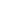 Arthur Radford Centre Sports & Gala Committee- contact Caroline Gordon email cgrdn@aol.comLocal History Society - joblaney@yahoo.co.ukGood Lunch Club- Contact Lyrrie Vickers email lyrrie13@gmail.com CM/19/04/05APPENDIX ‘B’Fiskerton-cum-Morton Parish Council: Planning for the Future – A proposal for considerationInitial planning We have 4 councillors who have been elected unopposed, three of whom have been in post during the previous election period.We are aware of at least four residents who are interested in joining the council for the forthcoming period. We need to follow due process for this to occur hopefully by the 17 June meeting.We need to create opportunities for all councillors to contribute to the development and progress of the Parish Council, some of which can occur through discussion and training outside of meetings between 7.00pm-7.30pm on the evening of the meeting. We could run a series of three induction sessions for us all in July, September and October. Within this programme ask Lynn to describe the role of the Clerk.Then to ask Roger and /or Jo Blaney & a NSDC Officer to run a planning session for us all at the November session. Then identify other aspects of our work for consideration during these times and maybe run them less frequently, say every three months.Development of the roles within Parish Council to encourage greater involvement and participation of all 7 councillorsInduction of new members through sessions for all of us which will lead to a FCM induction policy (See above). We can also pay for new councillors to attend NALC induction training)Establishing a vision and strategic plan incorporating the priorities established via the Annual Report and the Neighbourhood Plan once it is approved by referendum in September 2019.Clarifying roles and responsibilities of the following:Clerk – Providing professional advice, support and challenge which ensures the PC fulfil its statutory duties. (Keeping us on the straight and narrow!!)Chair - Leading Strategic Planning, - need role descriptionVice chair- Deputising for Chair & contributing to strategic planning– need role descriptionIndividual Parish Councillor- need generic role description plus:Suggested Delegated roles Flood warden- role publishedSnow warden - role published Footpaths warden, highways and byways- role related to footpaths publishedBudget and monitoring spendingCommunity Engagement & LinksSports & Gala Link including Arthur Radford Centre & electricity readings Playgrounds & Village Green & Environment- Keeping the village’s clean & Fishermen’s car park & dog pooSafer Communities and Neighbourhood WatchThis proposal does not presume that I will be the Chair and is intended for use by the PC whoever assumes this role.Rob Lancaster 		1 May 2019PLANNING APPLICATIONS FOR CONSIDERATION: FISKERTON-CUM-MORTON DECISIONS:Nothing to consider.NEWARK & SHERWOOD DECISIONS:CM/19/04/07Appendix ‘D’MEETING DATES20192020All meetings commence at 7.30pm unless otherwise stated.Payments for authorising 13th May 2019Payments for authorising 13th May 2019APPENDIX ‘C’PAYEEDETAILSPAYMENT DETAILS£1.L.HollandMay Salary, home allwce. & expensesOnline231.752. HMRCMay tax deductionsOnline only from 14.12.1750.603. F4RNMay monthly internet service 2019online18.004. WordprintFinal Report & May Newsletteronline73.005. N & S D Cinv I0125629 Play Area inspections Sept 2018 - April 2019online144.006. Barrie WoodcockInternal Auditonline106.957. Came & CoAnnual Insurance (LTA)online543.288. Nottingham Hospitalshalf of fashion show income of £538.41Cheque218.109. British GasVG meterDD16.87Jo StevensonFashion Show expensesonline102.02TOTAL1504.57PLAN REF. NO.ADDRESSDETAILSN & S D C Decision19/00402/FULCoach House, Main Street, FiskertonProposed enlargement window opening replacing with French doors etcGranted full planning permission19/00646/TWCADenham House, Beck Lane, Morton.Various tree worksNo objections to proposals13TH MAY 2019 (STATUTORY ANNUAL MEETING)17TH JUNE 201915TH JULY 201919TH AUGUST 201916TH SEPTEMBER 201921ST OCTOBER 201918TH NOVEMBER 201920TH JANUARY 202017TH FEBRUARY 202016TH MARCH 202020TH APRIL 202018TH MAY 2020 (STATUTORY ANNUAL MEETING)